جذاذة درس شاهدتعلّميّة الإيقاظ العلمي                                                                                                                                      المستوى: السّنة الأولى                                                                                        المادة:علم أحياء                                                                                             مكوّن الكفاية:حلّ وضعيّات مشكل دالّة بإنجاز بحوث و مشاريع متّصلة بالوظائف الحيويّة للكائنات الحيّة في علاقتها بالمحيط .                                                                                     الهدف المميّز:تصنيف الحيوانات حسب أنماط تنقّلها.                                                                                المحتوى:التّنقّل عند الحيوانات .                                                                                             الوسائل و المعينات:مشخّصات لحيوانات مختلفة/ مسرحيّة"الحصان يحتاج إلى طبيبة" /مشهد مصوّر/فيديوهات عن تنقّل الحيوانات/ مقترحات المتعلّمين /حيوانات حقيقيّة(دجاجة/عصفور/أرنب/سلحفاة بريّة....).                                                                            هدف الحصّة:يتعرّف المتعلّم أنماط تنقّل الحيوانات مستندا إلى شواهد من الواقع ثمّ يعطي أمثلة لها.                                                                        نمط التعلّم : استكشافي                                                                       التمشّي البيداغوجي                                   إعداد المعلّمة:فائزة مرزوقالمدرسة الإبتدائيّة: الجمهوريّة بـ"صيّادة"                        التّاريخ : 20 أفريل 2015                                                                                              قسم التدريس : الأولى "أ                                    متفقد الدّائرة :السّيّد"محمّد مخلوف العجيلي"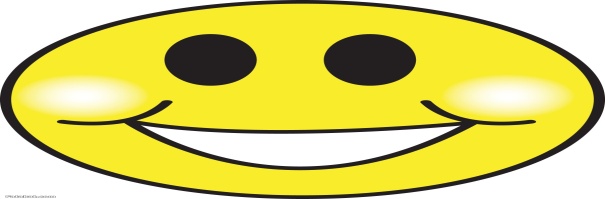 المراحلالسندات و التعليماتالأداء المنتظر و الملاحظاتالتهيئة و الترغيب               2دقتسميع أنشودة "جدّي عندو ضيعة صغيرة" يترنّم المتعلّم مع الأنشودةتعهّد المكتسبات السابقة       3دق                              1)أكمّل الجملة بما يناسب.                       *يتغذّى الإنسان و الحيوان و النبات لـ....(على ورقة معدّة مسبقا)                   2) أسمّي الحيوان و غذاءه                   *السلحفاةـــــــــ(...........)                              *(...........)ــــــــــــــ عظم                  *الأرنب ـــــــــــــــــ (...........)                    *(...........) ـــــــــــــ دودة                      *دلفين ـــــــــــــــــــ (...........)                   *(............) ـــــــــــــــ فريسة                  يجيب المتعلّم بما اكتسبه في الدّروس السابقة.                                          لـ لـ(يعيش/ينمو/يكبر/يكون في صحّة جيّدة) يجيب  المتعلّمون ضمن عمل تشاركيّ .                                      ــــــــــــ(خسّة)                                                          كلب                                                                                                   ــــــــــــ جزر                                                         عصفور                                                       ـــــــــــــــــــ سمكة                                  أسد/نمر/ثعلب/...... الإشكاليّة       10 دقالوضعيّة المشكل                               عرض مشهد مصوّر لحيوانات على  الشّاطئ تحتفل بعيد ميلاد الدّلفين.            *تقدّم المعلّمة الوضعيّة مكتوبة على ورقة كبيرة(حضر أرنوب و سلحفاة البرّ و العصفور زيوزيو و السمكة الجميلة عيد ميلاد الدّلفين فصفّقوا و رقصوا كثيرا...  فجأة......                                         *تفسح المعلّمة المجال للمتعلّمين لتصوّر "سياق التّحوّل المفاجئ"                      *دخول الشخصيّات "الدّجاجة/الأرنب/ السّمكة/الدّلفين/العصفور/سلحفاة البرّ" لعرض المسرحيّة أمام أترابهم و الحضور. (انظر نصّ المسرحيّة)المرافق للمذكّرة.    تفسح المعلمة المجال للمتعلّمين للتعبير عن المشهد بجملة شفويّا(الأصدقاء فرحون/الحيوانات على شاطئ البحر...)   *يستمعون إلى الوضعيّة و يعاينون المشهد المصوّر                                      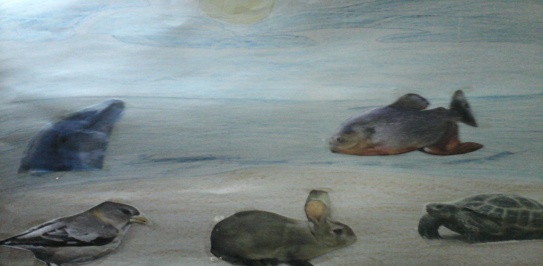 *يتصوّرون سياق التّحوّل المفاجئ بجملة   قصيرة شفويّا   يشاهد المتعلّم العرض المسرحيّ بانتباه.       يؤدّي المتعلمون المكلّفون المسرحيّة أمام أترابهم و الحضور.تحليل الوضعيّة الإشكاليّة  (الملاحظة و الإفتراض)  10 دقدعوة المتعلّمين إلى تحليل الوضعيّة من خلال أسئلة يطرحها المتعلّمون على بعضهم أو تقدّمها المعلّمة مسبقا يقرأها الممثلون     *تسجّل المعلّمة أهمّ الأسئلة :                        1) أين احتفل الأصدقاء بعيد ميلاد الدّلفين؟ 2) من أحضر الطّبيبة البقرة؟ كيف ذهب؟ 3) كيف ذهب العصفور إلى بيت الحصان؟   4) هل ذهب الدّلفين و السمكة إلى بيت الحصان؟                                           5)من هي الطّبيبة و كيف جاءت إلى الحصان؟                                        6) كيف قدمت الدّجاجة إلى الشّاطئ؟        *تلخّص المعلّمة الإجابات على السّبّورة.  *كلّ حيوان تنقّل بطريقة مختلفة عن غيره من بقيّة الحيوانات .*يتساءل المتعلّمون حول الموضوع من خلال أسئلة    توجيهيّة من اقتراحهم أو يطرحها الممثلون تمّ إعدادها     مسبقا.                                                                          *(يمكن عدم مراعاة الترتيب للأحداث)                     *يقدّم المتعلّم إجابات شفويّة لما طرح عليه مستعينا                  بتجاربه الشّخصيّة أوتصّوراته (مفاهيمه القبليّة)                               1) 1)على شاطئ البحر. 2) ذهب الأرنب    إلى الطبيبة وهو يقفز . 3) طار العصفور في الفضاء ليصل إلى بيت الحصان.4) لم يذهبا إليه لأنّهما لا يخرجان(لا يتنقّلان)           من الماء.لأنّ ذلك خطر على حياتهما.                                  5) الطّبيبة هي البقرة.جاءت مشيا/عدوا                            6) أقبلت الدّجاجة مشيا...                                               *يقرأ المتعلّم ما تمّ استنتاجه مبدئيّا " كلّ حيوان تنقّل    بطريقة مختلفة عن غيره من بقيّة الحيوانات ."الإستنتاج                       5 دق دعوة المتعلّمين إلى صياغة الإستنتاج  العلمي جماعيّا                                       *تعدّ المعلّمة معلّقة يملأ فراغاتها بطريقة التنقّل اللّتي عاينها بالوضعيّة .              "تتنقّل الحيوانات بطرق مختلفة فمنها من .......أو.........أو............أو..........أو... *دعوة المتعلّمين إلى قراءة الإستنتاج يساهم في صياغة الإستنتاج شفويّا و كتابيّا على المعلّقة.          *يقرأ المتعلم الإستنتاج المكتوب على المعلّقة. التحسّس التجريبي و التدريب     (10 دق)     2.47 دق                 3.35 دق                        0.29 دق                                 استعمال المفهومعرض مجلوبات المتعلّمين من الحيوانات لمعاينة طريقة تنقّلها. *عرض فيديو1)حيوانات للأطفال         *فيديو2) غابات/ صور حيوانات مفترسة/برمئيات/زواحف/طيور/حيوانات بحريّة......                                        *فيديو3) الحيوانات الزّاحفة.                    *تعرض المعلّمة ورقة كبيرة مكتوب عليها أسماء بعض الحيوانات اللّتي شاهدها و طريقة تنقّلها .                                       ــــــــــــــــــــــــــــــــــــــــــــــــــــــــــــــــ                                  الغزال ــــــــــــــــ يعدو/يمشي                             الثعبان ــــــــــــــــ يزحف                    الأسد ــــــــــــــــــــ يعدو/يمشي                              الطّيور ــــــــــــــــــ تطير                                        السمكة/الأخطبوط ـــــــــــــــــ يسبح                     الأرنب/الكنغر/القرد ـــــــــــــــــ يقفز *سلحفاة البحر: تسبح          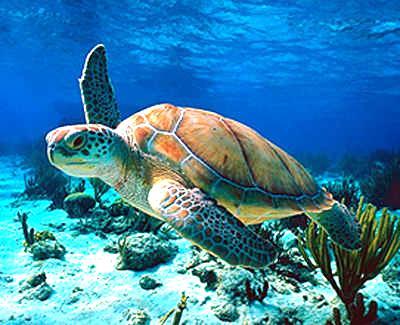 *العصفور له جناحان :للطيران                         *الدّجاجة لها قائمتان :تمشي بهما                        *سلحفاة البر: تزحف ببطء                              *الأرنب: يقفز(عرض مشهد الصيد لأرنب يقفز).                                              *يشاهد المتعلّم الفيديوهات المعروضة على الشّاشة أمامهم.                                                                * يبدي المتعلّم رأيه و يظهر انطباعاته حول الحيوانات       و طرق تنقّلها.                                                               *يعيد المتعلّم سرد ما شاهده من حيوانات وطرق تنقّلها شفويّا .                         الغزال ــــــــــــــــ يعدو/يمشي                               الثعبان ــــــــــــــــ يزحف                                     الأسد ــــــــــــــــــــ يعدو/يمشي                              الطّيور ــــــــــــــــــ تطير                                        السمكة/الأخطبوط ـــــــــــــــــ يسبح                     الأرنب/الكنغر/القرد ـــــــــــــــــ يقفز                          التطبيق دق*تقدّم المعلّمة أوراق مطبوعة بها جداول تتضمّن أنماط تنقّل الحيوانات         مع مجموعة مشخّصات لأختيار  حيوانا على الأقلّ لكلّ نمط تنقّل.                 *عرض الأعمال الفرقيّة لمناقشتها    و تعديل الأخطاء مع التعليل العلمي. ينجز المتعلّم العمل فرقيّا على أوراق    كبيرة                                           *يختارون حيوانا لكلّ نمط تنقّل                             *تقييم العمل جماعيّا بعرض جميع الأعمال لتقييمها           وتعديل الأخطاء.    التقييم       5 دق1) تقدّم المعلّمة تمرينا على ورقة مطبوعة لتقيييم مدى تملّك المتعلّمين للمفهوم ينجز كتابيّا و فرديّا.                                   *أربط كلّ حيوان بطريقة تنقّله.               2) إصلاح التمرين جماعيّا على السبّورة وتعديل الأخطاء.              1)ينجز المتعلّم التمرين التقييمي كتابيّا على الورقة   المطبوعة و فرديّا.                    2)يساهم في الإصلاح و التعديل                              (عمل جماعي تشاركي) .امتداد           و توسّع                7 دق1) تسميع مقطع قصير من فيديو "نحن جموع الحيوانات" قصد إبراز أنّ لكلّ حيوان خاصياته الفرديّة.(نحن جموع الحيوانات ....نتحلّى كلّ بصفات...)                        2) تقدييم الآية 45 من سورة النّور"والله خلق كلّ دابة من ماء فمنهم من يمشي على بطنه و منهم من يمشي على رجلين و منهم من يمشي على أربع يخلق الله ما يشاء إنّ  الله على كلّ شيئ قدير"                                                                       صدق الله العظيم            *دعوة أحد المتعلّمين إلى تلاوة الآية على مسامع أترابه يتمّ بعدها إبراز وسائل تساعد الحيوانات على تنقّلها(بطنها/رجلين/أربع أرجل)                                                  3)لمزيد التعمّق في أنماط تنقّل الحيوانات سننجز بحوثا حولها.                              *دعوة المتعلّمين إلى اختيار الطّريقة و البحث المقابل لها بورقة الإختيارات المعروضة عليه.        *يستمع المتعلّم و يترنّم مع المقطع الموسيقي.                                                  (2دق)*يتابع المتعلّم الآية المقدّمة إليه و يوضّح بماذا تتنقّل الحيوانات(ببطنها/برجلين/بأربع أرجل)                يختار كلّ فريق بحثه من الاّفتات المعروضة على  السبّورة (2 دق )